THIS IS TO BE USED AS A GUIDELINE OR ESTIMATE ONLY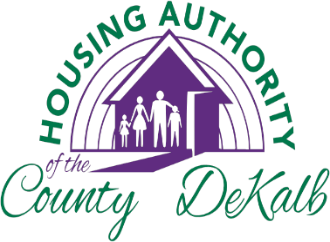 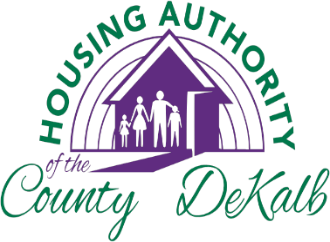 The Charts below outline maximum rent estimates usingHACD’s payment standards effective Dec. 2023 and Oct. 2023 Utility allowance
If all utilities are included, Rent can/may be:
APARTMENT Rent Estimates for a tenant who only pays for electricity. Rent can/may be:
APARTMENT Rent Estimates for a tenant who pays for natural gas and electric. Rent can/may be:
TOWNHOUSE Rent Estimates for a tenant who pays for all utilities. Rent can/may be:
DETACHED HOUSE Rent Estimates for a tenant who pays for all utilities. Rent can/may be:The estimated rents for townhomes and detached houses are based on natural gas heat, electric cooking, and water heating for voucher holders to stay within the payment standards. If the unit is all gas, the rent range may be different.Number of Bedrooms on Voucher0/Studio12345HCV Payment Standards$988$1,115$1,459 $2,057$2,477 $2,847Bedroom Size0/Studio12345Maximum Rent Allowed$988$1,115 $1,459 $2,057 $2,477 $2,847Bedroom Size0/Studio12345Rent Allowed$900$1,002$1,325 $1,892$2,278 $2,617 Bedroom Size0/Studio12345Rent Allowed$892$1,008 $1,331$1,908$2,305$2,654Bedroom Size0/Studio12345Rent Allowed--$1,197$1,749$2,120$2,443Bedroom Size0/Studio12345Rent Allowed-$886 $1,175$1,720 $2,086$2,402